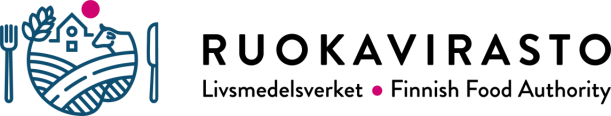 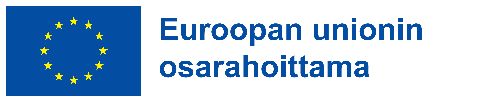 Maatilojen neuvonnan aihealueet, neuvonnan sisältö ja neuvonnan saajan vahvistus neuvontatoimenpiteellePalauta lomake neuvontakorvauksen maksuhakemuksen liitteenä toimivaltaiselle elinkeino-, liikenne- ja ympäristökeskukselle. Jos neuvontatapahtuma on toteutettu ryhmäneuvontana, täytä lomake jokaisen neuvonnan saajan osalta erikseen.1. NEUVOJAA KOSKEVAT TIEDOT2. NEUVONNAN SAAJAA KOSKEVAT TIEDOTIlmoita neuvonnan saajan nimi ja maatilan tilatunnus. Jos neuvonnan saaja on tilatunnukseton yhdistys tai yhtiö, ilmoita Y-tunnus.3. NEUVONTAAN, ETUKÄTEISVALMISTELUUN JA DOKUMENTOINTIIN KÄYTETTY AIKA3.1 Neuvonnan etukäteisvalmisteluun ja dokumentointiin käytetty aika.3.2 Ilmoita neuvontaan käytetty aika. Neuvontaan käytetyn ajan on vastattava neuvontakorvauksen maksuhakemuksella ilmoitettavaa neuvontakäynnin kokonaiskustannusta 75 euron tuntiveloituksella laskettuna. Matka-ajasta ei voi saada korvausta, joten sitä ei ilmoiteta tällä lomakkeella. * Maatilalla, maastossa, neuvottavan tai neuvojan tiloissa tai sähköisesti etäyhteyden avulla annettuun neuvontaan käytetty aika4. NEUVONNAN MATKAKUSTANNUKSET Neuvontatapahtumasta ei ole aiheutunut neuvojalle matkakustannuksia.Ilmoita matka, jos neuvonta on tapahtunut muualla kuin neuvojan toimipisteessä.Täytä seuraavat tiedot matkasta tilakäynnin jälkeen.5. NEUVOTUT AIHEALUEET 6. NEUVONNAN TILATASON ASIASISÄLTÖ Kuvaile muutamalla lauseella neuvonnan asiasisältöä tilatasolla, eli mitä asioita neuvonta on tarkkaan ottaen koskenut, ja miten neuvonnan saaja kokee hyötyvänsä neuvonnasta. 7. ALLEKIRJOITUKSET, VAKUUTUKSET JA TIETOSUOJA (Vakuutan tällä lomakkeella antamani tiedot oikeiksi)Neuvontaorganisaation nimiY-tunnusNeuvojan nimiHankenumeroNeuvonnan saajan nimi (viljelijä / yhdistyksen / yhtiön vastuullinen toimija)Tilatunnus / Y-tunnusIlmoita tähän neuvonnan etukäteisvalmisteluun ja dokumentointiin käytetty aika. Ilmoita tähän neuvonnan etukäteisvalmisteluun ja dokumentointiin käytetty aika. pvm.                  käytetty aika (hh:mm):      :     pvm.                  käytetty aika (hh:mm):      :     pvm.                  käytetty aika (hh:mm):      :     pvm.                  käytetty aika (hh:mm):      :     pvm.                  käytetty aika (hh:mm):      :     
Korvausta etukäteisvalmistelusta ja dokumentoinnista voidaan maksaa enintään:tunnin ajalta neuvontakerran ensimmäistä tuntia kohden kahden tunnin ajalta neuvontakerran seuraavia tunteja kohden kuitenkin enintään yhteensä seitsemältä tunnilta neuvonkertaa kohden
Korvausta etukäteisvalmistelusta ja dokumentoinnista voidaan maksaa enintään:tunnin ajalta neuvontakerran ensimmäistä tuntia kohden kahden tunnin ajalta neuvontakerran seuraavia tunteja kohden kuitenkin enintään yhteensä seitsemältä tunnilta neuvonkertaa kohdenNeuvonta: päivämäärät ja käytetty aika (hh:mm):    pvm.                 Neuvontaan käytetty aika*    :      pvm.                 Neuvontaan käytetty aika*    :    pvm.                 Neuvontaan käytetty aika*    :    pvm.                 Neuvontaan käytetty aika*    :    pvm.                 Neuvontaan käytetty aika*    :    Laskutettava matka (km):KulkuneuvoLähtöpaikan osoiteNeuvontapaikan osoiteLisätiedot laskutettavasta matkasta esim., jos tehty päivän aikana neuvontaa muualla (reitti ja osoitteet)Lisätiedot laskutettavasta matkasta esim., jos tehty päivän aikana neuvontaa muualla (reitti ja osoitteet)NEUVONTAOSIOMerkitse ensisijainen neuvonnan aihealue numerolla 1. Rastita muut neuvotut aihealueet. Merkitse ensisijainen neuvonnan aihealue numerolla 1. Rastita muut neuvotut aihealueet. MAATILOJEN MUUTOSKESTÄVYYSLiiketoimintaosaaminen, talouden suunnittelu ja johtaminen, tuotannon muutoksetMAATILOJEN MUUTOSKESTÄVYYSInvestoinnit työympäristön parantamiseksiMAATILOJEN MUUTOSKESTÄVYYSHuoltovarmuusMAATILOJEN MUUTOSKESTÄVYYSRiskienhallinta: maatilan riskikartoitus ja suositukset riskien minimoimiseksi, työturvallisuus, riskienhallintasuunnitelmaMAATILOJEN MUUTOSKESTÄVYYSHyvinvointi: jaksaminen, verkottuminen ja yhteistyötaidot, yhteistyötoimenpiteen viljelijäryhmähankkeet, sosiaalinen huolenpito maaseutuyhteisössäMAATILOJEN MUUTOSKESTÄVYYSTyöehdot ja työnantajan velvollisuudet, työterveys ja -turvallisuusKILPAILUKYVYN PARANTAMINENTuotannon tehokkuuden lisääminen: tuotantotavan muutokset, alkutuotannon rakenteen kehittäminenKILPAILUKYVYN PARANTAMINENNykyaikainen maatalousteknologia: koneet, laitteet, digi- ja älymaatalousKILPAILUKYVYN PARANTAMINENPeltojen kiinteistörakenteen parantaminen: selvitykset esim. tilusjärjestelyjen, tilusvaihtojen sekä maan omistus- ja vuokrausjärjestelyjen mahdollisuuksistaKILPAILUKYVYN PARANTAMINENInvestoinnit kilpailukyvyn ja kannattavuuden parantamiseenKILPAILUKYVYN PARANTAMINENMarkkinaosaaminen, kuluttajalähtöisten lisäarvotuotteiden kehittäminenKILPAILUKYVYN PARANTAMINENTuottajaryhmät / organisaatiot (yhteistyö)ARVOKETJUErikoistuminen, esim. erikoiskasvitARVOKETJUTuotekehitys ja yritystoiminnan kehittäminen, innovatiivisen maataloustoiminnan käynnistysARVOKETJUYhteistyön lisääminen tuottajien keskenARVOKETJULyhyet ketjut kotimarkkinoillaARVOKETJUInvestoinnit jalostusasteen nostamiseksiARVOKETJULaatujärjestelmät: EU:n nimisuojajärjestelmä, luomumerkit ja kansalliset laatujärjestelmätARVOKETJULuomukeruualueiden sertifiointiILMASTONMUUTOKSEN HILLITSEMINEN JA ILMASTOMUUTOKSEEN SOPEUTUMINEN SEKÄ KESTÄVÄ ENERGIAEhdollisuus GAEC:t: GAEC 1, GAEC 2, GAEC 3 ja kivennäismaiden raivaukseen liittyvä kansallinen GAECILMASTONMUUTOKSEN HILLITSEMINEN JA ILMASTOMUUTOKSEEN SOPEUTUMINEN SEKÄ KESTÄVÄ ENERGIA4.1 ILMASTOMUUTOKSEN HILLINTÄ4.1 ILMASTOMUUTOKSEN HILLINTÄILMASTONMUUTOKSEN HILLITSEMINEN JA ILMASTOMUUTOKSEEN SOPEUTUMINEN SEKÄ KESTÄVÄ ENERGIAPellon orgaanisen aineksen säilyttäminenILMASTONMUUTOKSEN HILLITSEMINEN JA ILMASTOMUUTOKSEEN SOPEUTUMINEN SEKÄ KESTÄVÄ ENERGIAInvestoinnit biokaasun ja kierrätysravinteiden tuotantoon ja käyttöönILMASTONMUUTOKSEN HILLITSEMINEN JA ILMASTOMUUTOKSEEN SOPEUTUMINEN SEKÄ KESTÄVÄ ENERGIAInvestoinnit ympäristön tilan parantamiseenILMASTONMUUTOKSEN HILLITSEMINEN JA ILMASTOMUUTOKSEEN SOPEUTUMINEN SEKÄ KESTÄVÄ ENERGIATurvemaiden viljely kasvihuonepäästöjä vähentävästiILMASTONMUUTOKSEN HILLITSEMINEN JA ILMASTOMUUTOKSEEN SOPEUTUMINEN SEKÄ KESTÄVÄ ENERGIAUuden pellon raivaamisesta luopuminen ml. tilusjärjestelytILMASTONMUUTOKSEN HILLITSEMINEN JA ILMASTOMUUTOKSEEN SOPEUTUMINEN SEKÄ KESTÄVÄ ENERGIA4.2 ILMASTOMUUTOKSEEN SOPEUTUMINEN4.2 ILMASTOMUUTOKSEEN SOPEUTUMINENILMASTONMUUTOKSEN HILLITSEMINEN JA ILMASTOMUUTOKSEEN SOPEUTUMINEN SEKÄ KESTÄVÄ ENERGIAVesitalouden hallinta muuttuvissa sääolosuhteissa (tulvat, kuivuus, lisääntyvät ravinnevalumat, uudet ojitusratkaisut, ojitusyhteistyö)ILMASTONMUUTOKSEN HILLITSEMINEN JA ILMASTOMUUTOKSEEN SOPEUTUMINEN SEKÄ KESTÄVÄ ENERGIAUudet kasvilajikkeet ja viljelykasvitILMASTONMUUTOKSEN HILLITSEMINEN JA ILMASTOMUUTOKSEEN SOPEUTUMINEN SEKÄ KESTÄVÄ ENERGIATuholaistorjunnan uudet haasteet (resilienssin kehittäminen uusin keinoin tuholaispopulaatioiden tasapainottamiseksi, uudet taudit ja niiden hallinta, monipuolistaminen ja monimuotoisuus osana viljelyjärjestelmän resilienssiä)ILMASTONMUUTOKSEN HILLITSEMINEN JA ILMASTOMUUTOKSEEN SOPEUTUMINEN SEKÄ KESTÄVÄ ENERGIA4.3 ENERGIA- JA MATERIAALITEHOKKUUS4.3 ENERGIA- JA MATERIAALITEHOKKUUSILMASTONMUUTOKSEN HILLITSEMINEN JA ILMASTOMUUTOKSEEN SOPEUTUMINEN SEKÄ KESTÄVÄ ENERGIATilakohtainen energiasuunnitelmaILMASTONMUUTOKSEN HILLITSEMINEN JA ILMASTOMUUTOKSEEN SOPEUTUMINEN SEKÄ KESTÄVÄ ENERGIATilojen materiaalitehokkuusILMASTONMUUTOKSEN HILLITSEMINEN JA ILMASTOMUUTOKSEEN SOPEUTUMINEN SEKÄ KESTÄVÄ ENERGIAUusiutuva energiaILMASTONMUUTOKSEN HILLITSEMINEN JA ILMASTOMUUTOKSEEN SOPEUTUMINEN SEKÄ KESTÄVÄ ENERGIAInvestoinnit materiaalitehokkuuden ja energiatehokkuuden parantamiseenILMASTONMUUTOKSEN HILLITSEMINEN JA ILMASTOMUUTOKSEEN SOPEUTUMINEN SEKÄ KESTÄVÄ ENERGIAInvestoinnit uusiutuvan energian tuotantoon ja käyttöön (sis. puuenergian, tuuli- ja aurinkoenergian, maalämmön)KESTÄVÄ KEHITYS JA LUONNONVARATEhdollisuus GAEC:t: GAEC 4, GAEC 5, GAEC 6, GAEC 7KESTÄVÄ KEHITYS JA LUONNONVARAT5.1 VESIENSUOJELU	5.1 VESIENSUOJELU	KESTÄVÄ KEHITYS JA LUONNONVARATVesipuitedirektiivi (2000/60/EY, ml. SMR 1)KESTÄVÄ KEHITYS JA LUONNONVARATNitraattidirektiivi (91/676/ETY, ml. SMR 2)KESTÄVÄ KEHITYS JA LUONNONVARATTulvadirektiivi (2007/60/EC)KESTÄVÄ KEHITYS JA LUONNONVARATKosteikkoinvestoinnit ja niiden luomiseen liittyvät suunnitelmatKESTÄVÄ KEHITYS JA LUONNONVARATKosteikon hoitosuunnitelmaKESTÄVÄ KEHITYS JA LUONNONVARATLuonnonmukainen vesienhallintaKESTÄVÄ KEHITYS JA LUONNONVARATDigitaalinen ravinnevälineKESTÄVÄ KEHITYS JA LUONNONVARATRavinnetaselaskelmatKESTÄVÄ KEHITYS JA LUONNONVARATVesitalouteen liittyvät investoinnitKESTÄVÄ KEHITYS JA LUONNONVARATTilakohtaisen kuormituksen arviointiKESTÄVÄ KEHITYS JA LUONNONVARAT5.2 MAAN RAKENTEEN PARANTAMINEN5.2 MAAN RAKENTEEN PARANTAMINENKESTÄVÄ KEHITYS JA LUONNONVARATPeltojen kasvukunto (kuivatustarvekartoitus ja kuivatustilan parantamisen suunnittelu, maan rakenteen arviointi ja maan rakenteen parantamisen suunnittelu, tiivistymisriskien kartoitus ja tiivistymisriskien pienentämisen suunnittelu, maata parantavan ja hiiltä sitovan viljelykierron suunnittelu ja maan kasvukunnon hoidon suunnittelu)KESTÄVÄ KEHITYS JA LUONNONVARATViljelysuunnitteluKESTÄVÄ KEHITYS JA LUONNONVARATViljelyn monipuolistaminenKESTÄVÄ KEHITYS JA LUONNONVARATHiiliviljely, orgaanisen aineksen lisääminen maaperässäKESTÄVÄ KEHITYS JA LUONNONVARATOrgaanisten aineiden kierrätys, orgaanisten lannoitevalmisteiden käyttö, ravinteiden kierron tehostaminen, lannan ravinteiden hyväksikäyttöKESTÄVÄ KEHITYS JA LUONNONVARATMuokkausta vähentävät ja kasvipeitteisyyttä lisäävät viljelymenetelmät esim. kerääjäkasvien viljely, viherlannoitusnurmet, talviaikainen kasvipeiteKESTÄVÄ KEHITYS JA LUONNONVARATPeltojen vesitalousKESTÄVÄ KEHITYS JA LUONNONVARAT5.3 ILMANLAATU JA SEN PARANTAMINEN5.3 ILMANLAATU JA SEN PARANTAMINENKESTÄVÄ KEHITYS JA LUONNONVARATDirektiivi 2008/50/EY ilman laadusta ja sen parantamisestaKESTÄVÄ KEHITYS JA LUONNONVARATDirektiivi (EU) 2016/2284 ilman epäpuhtauksien vähentämisestäKESTÄVÄ KEHITYS JA LUONNONVARATAmmoniakkipäästöjen vähentäminen (viljelytoimet, eläinten ruokintaohjeet, tuotantorakennusinvestoinnit)KESTÄVÄ KEHITYS JA LUONNONVARATYmpäristökorvausten toimenpiteet kiertotalouden edistämisestäKESTÄVÄ KEHITYS JA LUONNONVARAT5.4 KASVINSUOJELUAINEIDEN KESTÄVÄ KÄYTTÖ5.4 KASVINSUOJELUAINEIDEN KESTÄVÄ KÄYTTÖKESTÄVÄ KEHITYS JA LUONNONVARATKasvinsuojeluaineiden käyttö (asetus (EU) 1107/2009 art. 55, ml. SMR 7)KESTÄVÄ KEHITYS JA LUONNONVARATTorjunta-aineiden kestävä käyttö (direktiivi 2009/128/EY, ml. SMR 8), torjunta-aineiden käytön vähentäminen (Pellolta pöytään-strategia)KESTÄVÄ KEHITYS JA LUONNONVARATKasvintuhoojien vastaiset suojelutoimet (asetus (EU) 2016/2031)KESTÄVÄ KEHITYS JA LUONNONVARATIntegroitu torjunta, biologinen torjunta ja pölyttäjätLUONNON MONIMUOTOISUUSLuontotyyppien sekä luonnonvaraisen eläimistön ja kasviston suojelu (direktiivi 92/43/ETY, ml. SMR 4) LUONNON MONIMUOTOISUUSMaatalousympäristön linnuston edistäminen (direktiivi 2009/147/EY luonnonvaraisten lintujen suojelusta, ml. SMR 3) LUONNON MONIMUOTOISUUSLintuvahinkojen ehkäiseminen ja lintupellon hoito LUONNON MONIMUOTOISUUSMonimuotoisuutta edistävien kohteiden ja käytäntöjen tunnistaminen LUONNON MONIMUOTOISUUSMonimuotoisuuskasvit (pölyttäjä-, maisema-, riista-, niitty- ja peltolintukasvit), luonnonhoitonurmet LUONNON MONIMUOTOISUUSVieraslajien hillintä LUONNON MONIMUOTOISUUSMonimuotoisuuskosteikon hoito LUONNON MONIMUOTOISUUSPerinnebiotooppien ja luonnonlaitumien hoito LUONNON MONIMUOTOISUUSSuunnitelma maiseman ja luonnon monimuotoisuuden edistämistä koskevaa ympäristösopimusta varten LUONNON MONIMUOTOISUUSLuonnonmukainen tuotanto ja kotieläintuotanto LUONNON MONIMUOTOISUUSEhdollisuus GAEC:t: GAEC 7, GAEC 8NUORET VILJELIJÄT JA UUDET YRITTÄJÄTSukupolven- tai omistajanvaihdoksiin liittyvä neuvonta, ohjaus ja laskelmatNUORET VILJELIJÄT JA UUDET YRITTÄJÄTNuorten viljelijöiden tukea saavatNUORET VILJELIJÄT JA UUDET YRITTÄJÄTVertaistuen ja verkostojen luominen, osallistamisen hankkeisiin, jotka edesauttavat tilanpidon aloittamistaTYÖLLISYYS JA KASVUMaatilan muu yritystoimintaTYÖLLISYYS JA KASVUBiotalousRUOKATURVA JA ELÄINTEN HYVINVOINTIAntibioottiresistenssin vastustaminen ("A European One Health Action Plan against Antimicrobial Resistance”)RUOKATURVA JA ELÄINTEN HYVINVOINTIEläinten hyvinvoinnin edistäminen ja tilan toiminnan kehittäminenRUOKATURVA JA ELÄINTEN HYVINVOINTIEläinten hyvinvointikorvausten toimenpiteet eläinten terveyden ja hyvinvoinnin edistämiseksiRUOKATURVA JA ELÄINTEN HYVINVOINTIEläinten terveydenhoitosuunnitelmatRUOKATURVA JA ELÄINTEN HYVINVOINTIBioturvaRUOKATURVA JA ELÄINTEN HYVINVOINTITarttuvat eläintaudit ja eläinterveyssäännöstö (asetus (EU) 2016/429)RUOKATURVA JA ELÄINTEN HYVINVOINTIInvestoinnit eläinten hyvinvoinnin parantamiseenRUOKATURVA JA ELÄINTEN HYVINVOINTIEhdollisuus (SMR 5, SMR 6, SMR 9-11) Neuvoja ei ole osallisena maatilalla eikä muutenkaan ole hallintolain (434/2003) 28§ mukaisesti esteellinen antamaan neuvontaa tälle maatilalle. Neuvontaan ei ole saatu muuta julkista rahoitusta.Tiedot tallennetaan Hyrrä-tietojärjestelmään. Tietoja käytetään neuvontakorvaushakemusten käsittelyyn ja raportointiin. Niitä luovutetaan ulkopuolisille vain, jos laissa säädetyt edellytykset tietojen luovuttamiselle ovat olemassa. Tietoja voidaan luovuttaa esim. viranomaistehtävien hoitamista ja tieteellistä tutkimusta varten. Lisätietoja henkilötietojen käsittelystä saat Internetistä osoitteesta https://www.ruokavirasto.fi/tietoa-meista/asiointi/tietosuoja/ Neuvoja ei ole osallisena maatilalla eikä muutenkaan ole hallintolain (434/2003) 28§ mukaisesti esteellinen antamaan neuvontaa tälle maatilalle. Neuvontaan ei ole saatu muuta julkista rahoitusta.Tiedot tallennetaan Hyrrä-tietojärjestelmään. Tietoja käytetään neuvontakorvaushakemusten käsittelyyn ja raportointiin. Niitä luovutetaan ulkopuolisille vain, jos laissa säädetyt edellytykset tietojen luovuttamiselle ovat olemassa. Tietoja voidaan luovuttaa esim. viranomaistehtävien hoitamista ja tieteellistä tutkimusta varten. Lisätietoja henkilötietojen käsittelystä saat Internetistä osoitteesta https://www.ruokavirasto.fi/tietoa-meista/asiointi/tietosuoja/Päivämäärä ja viljelijän/yhdistyksen/yhtiön vastuullisen toimijan allekirjoitus ja nimen selvennysPäivämäärä ja neuvojan allekirjoitus